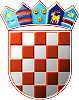              REPUBLIKA HRVATSKASISAČKO-MOSLAVAČKA ŽUPANIJA         OPĆINA MARTINSKA VES                OPĆINSKO VIJEĆEKLASA: 612-01/19-01/10URBROJ: 2176/15-19-1U MartinskojVesi, 13. svibanj 2019. godineTemeljem članka 2. Zakona o predškolskom odgoju i obrazovanju (»Narodne novine«, broj 10/97, 107/07 i 94/13), članka 141. i 143. Zakona o odgoju i obrazovanju u osnovnoj i srednjoj školi(»Narodne novine«, broj 87/08, 86/09, 92/10, 105/10, 90/11, 5/12, 16/12, 86/12  126/12, 94/13  152/14, 7/17, 68/18), članka 1. i 9.a Zakona o financiranju javnih potreba u kulturi (»Narodne novine«, broj 47/90, 27/93 i 38/09), članka 20. Zakona o tehničkoj kulturi (»Narodne novine«, broj 76/93, 11/94 i 38/09), članka 74. i 76. Zakona o sportu (»Narodne novine«, broj 71/06,150/08, 124/10, 124/11, 86/12, 94/13, 85/15, 19/16), članka 117. Zakona o socijalnoj skrbi (»Narodne novine«, broj 157/13, 152/14 i 99/15, 52/16, 16/17, 130/17), članka 30. Zakona o Hrvatskom crvenom križu (»Narodne novine«, broj 71/10), članka 32. i 33. Zakona o udrugama (»Narodne novine«, broj 74/14, 70/17 ) članka 109 Zakona o proračunu (»Narodne novine«, broj 87/08 , 136/12, 15/15), i članka 34. i 87. Statuta Općine Martinska Ves („Službeni vjesnik“, broj 42/13,38/14, 5/18), Općinsko vijeće na svojoj 13. sjednici održanoj 13. svibnja 2019. godine donosiI Z V R Š E N J E   P R O G R A M Ajavnih potreba u društvenim djelatnostima za 2018.godinuČlanak 1.Programom javnih potreba u društvenim djelatnostima za općinu  Martinska Ves u 2018. godini (u daljnjem tekstu: Programom) utvrđuju se aktivnosti društvenih djelatnosti za Općinu  Martinska Ves za zadovoljavanje lokalnih potreba stanovnika na području kulture, športa i  rekreacije, društvene brige o djeci, odgoja i obrazovanja, socijalne skrbi, religije i građanskih udruga.Članak 2.Za navedene djelatnosti utrošeno je ukupno 1.488.560 kn prema izvorima kako je navedeno u tablici:Članak 3.Ovaj Izvještaj o Izvršenju Programa će se objaviti u ¨Službenom vjesniku Općine Martinska Ves“.									PREDSJEDNIK Ivica Šarec, bacc.ing.techn.inf.                       IZVJEŠTAJ O IZVRŠENJU                       IZVJEŠTAJ O IZVRŠENJU                PROGRAMA  JAVNIH POTREBA U DRUŠTVENIM DJELATNOSTIMA U 2018.GODINI                PROGRAMA  JAVNIH POTREBA U DRUŠTVENIM DJELATNOSTIMA U 2018.GODINI                PROGRAMA  JAVNIH POTREBA U DRUŠTVENIM DJELATNOSTIMA U 2018.GODINIP-4AktivnostKontoO p i s   Plan 2018Izvršenje 2018Izvori financiranja1,868,5001,488,56063312Tekuće pomoći županijskog proračuna (ogrijev)60,00039,90063312Tekuće pomoći županijskog proračuna (m.škola)3,4003,34463312Tekuće pomoći županijskog proračuna (JP u kulturi)15,00015,00063312Tekuće pomoći županijskog proračuna (suf.prijevoza)30,00035,20063321Kapitalne pomoći županijskog proračuna KC125,000125,00063322Kapitalne pomoći županijskog proračuna KC200,000200,000Sredstva općinskog proračuna1,435,1001,070,116PROGRAM SOCIJALNE ZAŠTITE1,094,500904,576002 04 1001 A000001Pomoći obiteljima1,025,000857,576a) Zbrinjavanje socijalno ugroženog stanovništva785,000694,23537212Jednokratne pomoći soc.ugroženim obiteljima35,00015,43537212Pomoć u slučaju el.nepogoda (požara i sl.)5,000037214Naknada za - USKRSNICE260,000220,90037215Stipendiranje učenika350,000317,30037217Jednokratne pomoći rodiljama85,00091,00037221Sufinanciranje prijevoza50,00049,600b) Stanovanje110,00059,53537223Odvoz komunalnog otpada25,00019,63537223Sufinanciranje nabave ogrijeva60,00039,90037223Sufinanciranje troškova vode i el. energije25,0000c) Prehrana50,00050,00036311Prehrana za učenike50,00050,000c) Ostale naknade u naravi80,00053,80637229Maturalac za učenike55,00022,00037229Poklon paketići za djecu20,00020,25037229Ostale naknade u naravi5,00011,556002 04 1001 A000002Pomoći udrugama42,00042,000a) Tekuće donacije udrugama građana42,00042,00038114Programi udruga42,00042,000002 04 1001 A000003Rad ustrojstvenih oblika Crvenog križa17,5000a) Tekuće donacije humanitarnim organizacijama17,500038114Tekuće donacije hum.org.-0.2% Služba traženja5,000038114Tekuće donacije hum.org.-0.5% Redovna dj.12,5000002 04 1001 A000003Rad HGSS-a10,0005,000a) Tekuće donacije humanitarnim organizacijama10,0005,00038114Tekuće donacije hum.org.10,0005,000PROGRAM POTREBA U KULTURI647,000467,583002 04 1002 A000001Knjižnica i čitaonica317,000209,12632231El.energija10,0004,42632239Grijanje14,0009,94032234Materijal za održavanje7,00053332251Sitni inventar5,000032311Telefon5,0001,02132321Usl.tek.održavanja građ.objekata60,00018,34032332RTV pretplata1,00096036311Refundacija plaće-knjižnica165,000163,90536311Sufinanciranje nabavke knjiga10,00010,00042211Računala i računalna oprema20,000042219Ostala uredska oprema20,0000002 04 1002 A000002Udruge u kulturi75,00070,00038114Programi udruga65,00060,00038114Sufinanciranje manifestacija10,00010,000002 04 1002 A000003Vjerske ustanove50,00040,20038112Tekuće donacije 50,00040,200002 04 1002 A000004Sufinanciranje izdavanja knjige20,0005,00038114Sufinanciranje izdavanja knjige20,0005,000002 04 1002 A000005Kulturni centar braće Radić170,000136,50042641Projektna dokumentacija170,000136,500002 04 1002 A000007Produkcija predstave "Dva brata dva Hrvata"15,00011.35832371Autorski honorar8,0007.85832399Ostale nespomenute usluge7,000 3.500PROGRAM ŠPORTSKIH AKTIVNOSTI62,00062,000002 04 1003 A000001Kvalitetni šport62,00062,00038115Programi udruga62,00062,000PROGRAM ODGOJA I OBRAZOVANJA65,00049,800002 04 1004 A000001Mala škola  15,00014,80036611Refundacija plaće15,00014,800002 04 1004 A000003Osnovno školstvo50,00035,00036611Tekuća pomoć osnovnoj školi50,00035,000Ukupno:1,868,5001,488.560